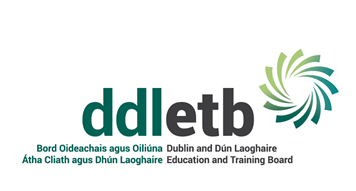 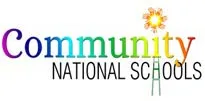 An Fhoirm um Fhógra AchomhaircSíniú: ___________________________________Dáta: _______________________ Ba chóir an fhoirm seo a chomhlánú agus a chur ar aghaidh chuig Cathaoirleach an Bhoird Bainistíochta/an BOO tráth nach déanaí ná 10 lá scoile tar éis dháta foilsithe an fhógra ceapacháin. Ní mór fianaise thacaíochta a sholáthar i leith na bhforas achomhairc atá sainaitheanta ag an iarratasóir nár éirigh leis/léi agus a mbeidh sé/sí ag brath orthu. Ní phróiseálfar ach achomhairc a chuirtear isteach ar an bhFoirm um Fhógra Achomhairc laistigh den tréimhse achomhairc. Ní phróiseálfar aon doiciméid a gheofar ina dhiaidh sin agus cuirfear ar ais chuig an achomharcóir iad. Ba chóir aon cheist maidir leis an bhfoirm seo a chur faoi bhráid lucht bainistíochta na scoile toisc go bhféadfadh sé gur mhaith leo dul i gcomhairle lena n-eagraíocht ionadaíoch/Cumann Múinteoirí Éireann. Tá sé de fhreagracht ar an achomharcóir a chinntiú go bhfuil na sonraí/an fhaisnéis teagmhála atá tugtha ar an bhfoirm seo ceart, cruinn agus cothrom le dáta.Cuid A – Sonraí Pearsanta Ainm an achomharcóra: 	______________________________________________ Seoladh: 		______________________________________________ Uimhir ghutháin: 	______________________________________________ Seoladh ríomhphoist: 		______________________________________________Cuid B – Sonraí Scoile Ainm na scoile: 		______________________________________________ Uimhir rolla na scoile: 	______________________________________________Cuid C – Fógra Achomhairc Tugaim leis seo fógra achomhairc i gcoinne an chinnidh maidir leis an gceapachán chun an phoist: __________________________________________. Cuid D – Forais Achomhairc Ní fhéadfaidh iarrthóir achomharc a dhéanamh ach ar cheann amháin nó níos mó de na forais in (a) agus/nó in (b) thíos. I gcás ina bhfuil foras luaite (tic sa bhosca), caithfear mionsonraí agus fianaise thacaíochta a sholáthar i leith na bhforas achomhairc atá sainaitheanta agus a mbeifear ag brath orthu. (a) Réamh-agallamh: 1) easpa comhairliúcháin ar na róil agus ar na freagrachtaí ☐ _____________________________________________________________________ _____________________________________________________________________ _____________________________________________________________________ 2) sárú ar na rialacha fógraíochta ☐ _____________________________________________________________________ _____________________________________________________________________ _____________________________________________________________________ 3) loiceadh fógra faoin bpost a thabhairt do mhúinteoirí ar chead neamhláithreachta ☐ _____________________________________________________________________ _____________________________________________________________________ _____________________________________________________________________ (b) Próiseas agallaimh: 1) Comhdhéanamh an Bhoird Agallaimh ☐ _____________________________________________________________________ _____________________________________________________________________ _____________________________________________________________________ 2) Loiceadh caidreamh teaghlaigh nó caidreamh ábhartha a nochtadh ☐ _____________________________________________________________________ _____________________________________________________________________ _____________________________________________________________________ 3) Bord Agallaimh nach raibh cothrom ó thaobh inscne de ☐ _____________________________________________________________________ _____________________________________________________________________ _____________________________________________________________________ 4) Earráid ríofa ar bhileog mharcála an Bhoird Agallaimh maidir leis an Achomharcóir, ar earráid í a rinne difríocht ábhartha don toradh ☐ _____________________________________________________________________ _____________________________________________________________________ _____________________________________________________________________ 5) Imeacht ó na critéir roghnúcháin nó ón scéim marcála a bhí aontaithe ☐ _____________________________________________________________________ _____________________________________________________________________ _____________________________________________________________________ 